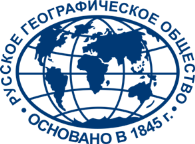              III ФЕСТИВАЛЬ РУССКОГО ГЕОГРАФИЧЕСКОГО ОБЩЕСТВА                                                Программа на 9 ноября             III ФЕСТИВАЛЬ РУССКОГО ГЕОГРАФИЧЕСКОГО ОБЩЕСТВА                                                  Программа на 9 ноября                                                          (продолжение)«Поляна игр и обрядов»: 16:00–17:00 – обрядово-игровая программа Таймыра (Красноярский край)«Сказочный лес»: весь день – демонстрация мультфильмов «Гора самоцветов» по мотивам сказок народов России (от студии «Пилот»)Главная сценаКинозал/лекторийМастер-классы10:30 – Мастер-класс по игре на якутском национальном инструменте – хомусе11:00 – Выступление Светланы Гиуны, руководителя ансамбля «Чукотка», и Чейнеш Байтушкиной, исполнительницы алтайского горлового пения – кай. В программе: горловое пение12:00 – Выступление заслуженного артиста России Евгения Угулбашева. В программе: игра на хакасском национальном инструменте, горловое пение13:00 – Выступление Государственного ансамбля фольклорной музыки Республики Татарстан. Художественный руководитель – заслуженный артист России Айдар Файзрахманов14:30 – Лекция «Разделённые границей»: о самых южных оленеводах России, малочисленном народе тоджинцев, и их родственниках в Монголии – цаатанах. Лектор – Константин Куксин, директор Музея кочевой культуры16:00 – Выступление заслуженного артиста России Евгения Угулбашева. В программе: игра на хакасском национальном инструменте, горловое пение10:00 – Кинопоказ ИД «Комсомольская правда»: фильм «Миссия» о приходе цивилизации в Чарскую котловину. Комментарии к фильму дают режиссёр Александр Свешников, куратор экспедиционных проектов «КП» Рамиль Фарзутдинов, участники географических экспедиций «КП»12:00 – Лекция «Неизвестная Россия: казаки-некрасовцы». Лектор – Вера Никитина,кандидат искусствоведения, член Союза композиторов России, член Этнографической комиссии РГО13:00 – Творческая встреча с писателем Михаилом Тарковским. Показ автобиографического документального фильма «Замороженное время»15:00 – Семинар «Государственная национальная политика и межэтнические отношения в Российской Федерации». Спикер – Владимир Зорин, член Совета при Президенте РФ по межнациональным отношениям. Эксперты –  председатель Ассамблеи народов России, доктор политических наук Светлана Смирнова,  председатель Молодежной ассамблеи народов России «Мы — россияне» Дина Громатикополо11:00–12:00 – Мастер-классы от Камчатского края: бисероплетение, изготовление сумочек и украшений12:00–13:00 – Минералы России. Мастер-класс от Государственного геологического музея РАН13:00–14:00 – Богатыри земли русской. Собираемся в поход. Мастер-класс от проекта «Знаю. Люблю»13:30–14:30 – Географические названия в минералах. Мастер-класс от Государственного геологического музея РАН14:00–15:00 – «Из варяг в греки. Немой торг». Мастер-класс от проекта «Знаю. Люблю»15:00–17:00 – Изготовление оберегов из бересты. Мастер-класс от Дома народного творчества города Хабаровска16:00–17:00 – Мастер-классы ремесленников Крыма (Республика Крым)17:30–20:00 – Настольная этнографическая игра «Народы России». Участники узнают интересные факты о народах России, проследят взаимосвязи и заимствования элементов культурыГлавная сценаКинозал/лекторийМастер-классы16:30 – Лекция «Собирательство русского этнографического костюма в современных условиях». Лектор – Сергей Глебушкин,собиратель и исследователь русского народного костюма, член Союза художников России18:00 – Командная интеллектуальная игра «Геобитва»17:00 – Семинар «Традиционная культура русского народа». Спикеры –  профессор Московского государственного института культуры Елена Гайманова, профессор Московского государственного института культуры Татьяна Солодухина, преподаватель Московского государственного института культуры Дарья Щекатурова 19:00 – Показ фильмов из цикла «Чебоксарские адреса»